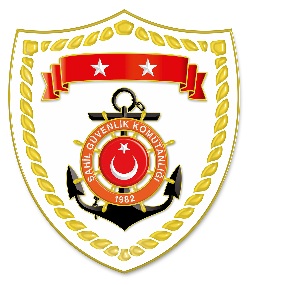 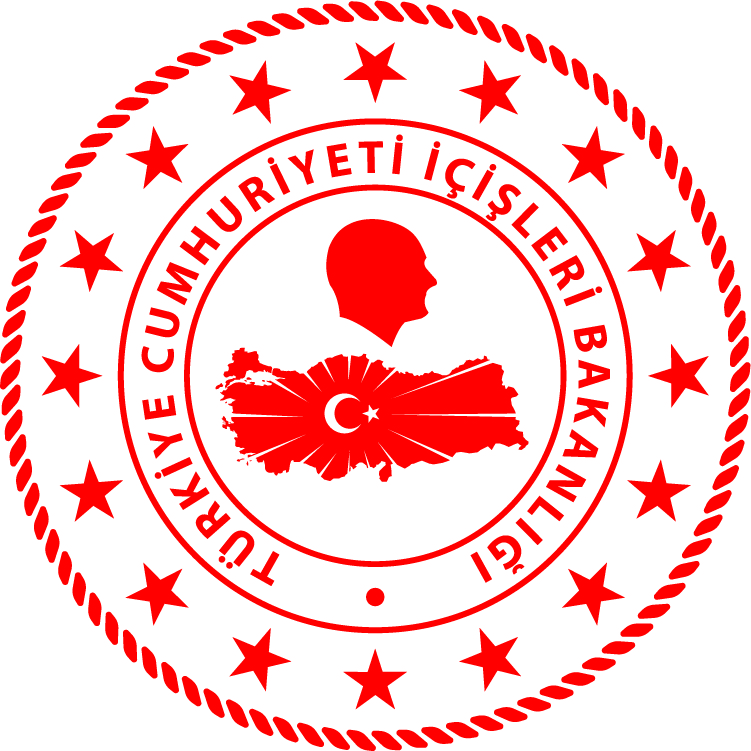 Akdeniz BölgesiS.NoTARİHTESPİTUYGULANAN İDARİ PARA CEZASI MİKTARI (TL)CEZANIN KESİLDİĞİİL/İLÇE-MEVKİİAÇIKLAMA114 Ekim 2019Özel teknede paragat bulundurmak480HATAY/Arsuz1 işleme 480 TL idari para cezası uygulanmıştır.